ESOGÜ Sağlık Bilimleri Fakültesi Sağlık Yönetimi Bölümü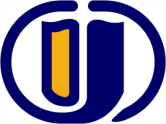 Ders Bilgi FormuDersin Öğretim Üyesi: Yrd. Doç. Dr. Yaşar ODACIOĞLU                                                                                                                  İmza: 											Tarih: ESOGÜ Healthcare Management DepartmentCOURSE INFORMATION FORMInstructor(s):Yrd. Doç. Dr. Yaşar ODACIOĞLUSignature:									Date:DÖNEM GÜZKODU281413004DERSİN ADI  YÖNETİM VE ORGANİZASYONYARIYILHAFTALIK DERS SAATİHAFTALIK DERS SAATİHAFTALIK DERS SAATİHAFTALIK DERS SAATİYARIYILTeorikUygulamaLaboratuarLaboratuarKredisiAKTSTÜRÜTÜRÜTÜRÜTÜRÜDİLİ33 0003 5ZORUNLU (X)  SEÇMELİ (   )ZORUNLU (X)  SEÇMELİ (   )ZORUNLU (X)  SEÇMELİ (   )ZORUNLU (X)  SEÇMELİ (   )TürkçeDERSİN KATEGORİSİDERSİN KATEGORİSİDERSİN KATEGORİSİDERSİN KATEGORİSİDERSİN KATEGORİSİDERSİN KATEGORİSİDERSİN KATEGORİSİDERSİN KATEGORİSİDERSİN KATEGORİSİDERSİN KATEGORİSİDERSİN KATEGORİSİDERSİN KATEGORİSİTemel BilimTemel BilimTemel MühendislikTemel MühendislikTemel MühendislikMakine  Mühendisliği [Önemli düzeyde tasarım içeriyorsa () koyunuz.]Makine  Mühendisliği [Önemli düzeyde tasarım içeriyorsa () koyunuz.]Makine  Mühendisliği [Önemli düzeyde tasarım içeriyorsa () koyunuz.]Makine  Mühendisliği [Önemli düzeyde tasarım içeriyorsa () koyunuz.]Sosyal BilimSosyal BilimSosyal BilimXXXDEĞERLENDİRME SİSTEMİDEĞERLENDİRME SİSTEMİDEĞERLENDİRME SİSTEMİDEĞERLENDİRME SİSTEMİDEĞERLENDİRME SİSTEMİDEĞERLENDİRME SİSTEMİDEĞERLENDİRME SİSTEMİDEĞERLENDİRME SİSTEMİDEĞERLENDİRME SİSTEMİDEĞERLENDİRME SİSTEMİDEĞERLENDİRME SİSTEMİDEĞERLENDİRME SİSTEMİYARIYIL İÇİ YARIYIL İÇİ YARIYIL İÇİ YARIYIL İÇİ Faaliyet türüFaaliyet türüFaaliyet türüFaaliyet türüSayıSayı%%YARIYIL İÇİ YARIYIL İÇİ YARIYIL İÇİ YARIYIL İÇİ I. Ara SınavI. Ara SınavI. Ara SınavI. Ara Sınav114040YARIYIL İÇİ YARIYIL İÇİ YARIYIL İÇİ YARIYIL İÇİ II. Ara SınavII. Ara SınavII. Ara SınavII. Ara SınavYARIYIL İÇİ YARIYIL İÇİ YARIYIL İÇİ YARIYIL İÇİ Kısa SınavKısa SınavKısa SınavKısa SınavYARIYIL İÇİ YARIYIL İÇİ YARIYIL İÇİ YARIYIL İÇİ ÖdevÖdevÖdevÖdevYARIYIL İÇİ YARIYIL İÇİ YARIYIL İÇİ YARIYIL İÇİ ProjeProjeProjeProjeYARIYIL İÇİ YARIYIL İÇİ YARIYIL İÇİ YARIYIL İÇİ RaporRaporRaporRaporYARIYIL İÇİ YARIYIL İÇİ YARIYIL İÇİ YARIYIL İÇİ Diğer (………)Diğer (………)Diğer (………)Diğer (………)YARIYIL SONU SINAVIYARIYIL SONU SINAVIYARIYIL SONU SINAVIYARIYIL SONU SINAVI116060VARSA ÖNERİLEN ÖNKOŞUL(LAR)VARSA ÖNERİLEN ÖNKOŞUL(LAR)VARSA ÖNERİLEN ÖNKOŞUL(LAR)VARSA ÖNERİLEN ÖNKOŞUL(LAR)DERSİN KISA İÇERİĞİDERSİN KISA İÇERİĞİDERSİN KISA İÇERİĞİDERSİN KISA İÇERİĞİÖrgüt kuramı ve etkili bir örgütsel yapının oluşturulması konusunda öğrencileri bilgilendirmeyi amaçlayan bu derste örgüt sistemi, örgütsel etkililik, örgütün yapısal (karmaşıklık, biçimselleşme, merkezleşme, vb.) ve bağlamsal (Büyüklük, çevre, teknoloji vb.) boyutları, örgütsel değişme ve gelişme konuları işlenmektedirÖrgüt kuramı ve etkili bir örgütsel yapının oluşturulması konusunda öğrencileri bilgilendirmeyi amaçlayan bu derste örgüt sistemi, örgütsel etkililik, örgütün yapısal (karmaşıklık, biçimselleşme, merkezleşme, vb.) ve bağlamsal (Büyüklük, çevre, teknoloji vb.) boyutları, örgütsel değişme ve gelişme konuları işlenmektedirÖrgüt kuramı ve etkili bir örgütsel yapının oluşturulması konusunda öğrencileri bilgilendirmeyi amaçlayan bu derste örgüt sistemi, örgütsel etkililik, örgütün yapısal (karmaşıklık, biçimselleşme, merkezleşme, vb.) ve bağlamsal (Büyüklük, çevre, teknoloji vb.) boyutları, örgütsel değişme ve gelişme konuları işlenmektedirÖrgüt kuramı ve etkili bir örgütsel yapının oluşturulması konusunda öğrencileri bilgilendirmeyi amaçlayan bu derste örgüt sistemi, örgütsel etkililik, örgütün yapısal (karmaşıklık, biçimselleşme, merkezleşme, vb.) ve bağlamsal (Büyüklük, çevre, teknoloji vb.) boyutları, örgütsel değişme ve gelişme konuları işlenmektedirÖrgüt kuramı ve etkili bir örgütsel yapının oluşturulması konusunda öğrencileri bilgilendirmeyi amaçlayan bu derste örgüt sistemi, örgütsel etkililik, örgütün yapısal (karmaşıklık, biçimselleşme, merkezleşme, vb.) ve bağlamsal (Büyüklük, çevre, teknoloji vb.) boyutları, örgütsel değişme ve gelişme konuları işlenmektedirÖrgüt kuramı ve etkili bir örgütsel yapının oluşturulması konusunda öğrencileri bilgilendirmeyi amaçlayan bu derste örgüt sistemi, örgütsel etkililik, örgütün yapısal (karmaşıklık, biçimselleşme, merkezleşme, vb.) ve bağlamsal (Büyüklük, çevre, teknoloji vb.) boyutları, örgütsel değişme ve gelişme konuları işlenmektedirÖrgüt kuramı ve etkili bir örgütsel yapının oluşturulması konusunda öğrencileri bilgilendirmeyi amaçlayan bu derste örgüt sistemi, örgütsel etkililik, örgütün yapısal (karmaşıklık, biçimselleşme, merkezleşme, vb.) ve bağlamsal (Büyüklük, çevre, teknoloji vb.) boyutları, örgütsel değişme ve gelişme konuları işlenmektedirÖrgüt kuramı ve etkili bir örgütsel yapının oluşturulması konusunda öğrencileri bilgilendirmeyi amaçlayan bu derste örgüt sistemi, örgütsel etkililik, örgütün yapısal (karmaşıklık, biçimselleşme, merkezleşme, vb.) ve bağlamsal (Büyüklük, çevre, teknoloji vb.) boyutları, örgütsel değişme ve gelişme konuları işlenmektedirDERSİN AMAÇLARIDERSİN AMAÇLARIDERSİN AMAÇLARIDERSİN AMAÇLARIYönetim sürecinde plan yapmayı, plana uygun organizasyon gerçekleştirmeyi, işlerin yürümesi, organizasyonu oluşturan birimler arasında koordinasyonun sağlanması ve yapılan işlerin amaca uygunluğunun denetlenmesini aktarmaktır.Yönetim sürecinde plan yapmayı, plana uygun organizasyon gerçekleştirmeyi, işlerin yürümesi, organizasyonu oluşturan birimler arasında koordinasyonun sağlanması ve yapılan işlerin amaca uygunluğunun denetlenmesini aktarmaktır.Yönetim sürecinde plan yapmayı, plana uygun organizasyon gerçekleştirmeyi, işlerin yürümesi, organizasyonu oluşturan birimler arasında koordinasyonun sağlanması ve yapılan işlerin amaca uygunluğunun denetlenmesini aktarmaktır.Yönetim sürecinde plan yapmayı, plana uygun organizasyon gerçekleştirmeyi, işlerin yürümesi, organizasyonu oluşturan birimler arasında koordinasyonun sağlanması ve yapılan işlerin amaca uygunluğunun denetlenmesini aktarmaktır.Yönetim sürecinde plan yapmayı, plana uygun organizasyon gerçekleştirmeyi, işlerin yürümesi, organizasyonu oluşturan birimler arasında koordinasyonun sağlanması ve yapılan işlerin amaca uygunluğunun denetlenmesini aktarmaktır.Yönetim sürecinde plan yapmayı, plana uygun organizasyon gerçekleştirmeyi, işlerin yürümesi, organizasyonu oluşturan birimler arasında koordinasyonun sağlanması ve yapılan işlerin amaca uygunluğunun denetlenmesini aktarmaktır.Yönetim sürecinde plan yapmayı, plana uygun organizasyon gerçekleştirmeyi, işlerin yürümesi, organizasyonu oluşturan birimler arasında koordinasyonun sağlanması ve yapılan işlerin amaca uygunluğunun denetlenmesini aktarmaktır.Yönetim sürecinde plan yapmayı, plana uygun organizasyon gerçekleştirmeyi, işlerin yürümesi, organizasyonu oluşturan birimler arasında koordinasyonun sağlanması ve yapılan işlerin amaca uygunluğunun denetlenmesini aktarmaktır.DERSİN MESLEK EĞİTİMİNİ SAĞLAMAYA YÖNELİK KATKISIDERSİN MESLEK EĞİTİMİNİ SAĞLAMAYA YÖNELİK KATKISIDERSİN MESLEK EĞİTİMİNİ SAĞLAMAYA YÖNELİK KATKISIDERSİN MESLEK EĞİTİMİNİ SAĞLAMAYA YÖNELİK KATKISIYönetim ile ilgili temel kavramlar ve konular -Yönetim ile ilgili yaklaşımlar -Bir örgütün dış çevresi ve örgütsel faaliyetler ve varlık koruma arasındaki ilişkiyi kavramasını sağlar.Yönetim ile ilgili temel kavramlar ve konular -Yönetim ile ilgili yaklaşımlar -Bir örgütün dış çevresi ve örgütsel faaliyetler ve varlık koruma arasındaki ilişkiyi kavramasını sağlar.Yönetim ile ilgili temel kavramlar ve konular -Yönetim ile ilgili yaklaşımlar -Bir örgütün dış çevresi ve örgütsel faaliyetler ve varlık koruma arasındaki ilişkiyi kavramasını sağlar.Yönetim ile ilgili temel kavramlar ve konular -Yönetim ile ilgili yaklaşımlar -Bir örgütün dış çevresi ve örgütsel faaliyetler ve varlık koruma arasındaki ilişkiyi kavramasını sağlar.Yönetim ile ilgili temel kavramlar ve konular -Yönetim ile ilgili yaklaşımlar -Bir örgütün dış çevresi ve örgütsel faaliyetler ve varlık koruma arasındaki ilişkiyi kavramasını sağlar.Yönetim ile ilgili temel kavramlar ve konular -Yönetim ile ilgili yaklaşımlar -Bir örgütün dış çevresi ve örgütsel faaliyetler ve varlık koruma arasındaki ilişkiyi kavramasını sağlar.Yönetim ile ilgili temel kavramlar ve konular -Yönetim ile ilgili yaklaşımlar -Bir örgütün dış çevresi ve örgütsel faaliyetler ve varlık koruma arasındaki ilişkiyi kavramasını sağlar.Yönetim ile ilgili temel kavramlar ve konular -Yönetim ile ilgili yaklaşımlar -Bir örgütün dış çevresi ve örgütsel faaliyetler ve varlık koruma arasındaki ilişkiyi kavramasını sağlar.DERSİN ÖĞRENİM ÇIKTILARIDERSİN ÖĞRENİM ÇIKTILARIDERSİN ÖĞRENİM ÇIKTILARIDERSİN ÖĞRENİM ÇIKTILARISağlık kurumları yöneticisinin yönetim sürecini anlaması ve öneminin kavramasıdır.Sağlık kurumları yöneticisinin yönetim sürecini anlaması ve öneminin kavramasıdır.Sağlık kurumları yöneticisinin yönetim sürecini anlaması ve öneminin kavramasıdır.Sağlık kurumları yöneticisinin yönetim sürecini anlaması ve öneminin kavramasıdır.Sağlık kurumları yöneticisinin yönetim sürecini anlaması ve öneminin kavramasıdır.Sağlık kurumları yöneticisinin yönetim sürecini anlaması ve öneminin kavramasıdır.Sağlık kurumları yöneticisinin yönetim sürecini anlaması ve öneminin kavramasıdır.Sağlık kurumları yöneticisinin yönetim sürecini anlaması ve öneminin kavramasıdır.TEMEL DERS KİTABI TEMEL DERS KİTABI TEMEL DERS KİTABI TEMEL DERS KİTABI Eren, E. (2016). Yönetim ve Organizasyon (Çağdaş ve Küresel Yaklaşımlar), Beta Yayınları, 11. Baskı. Koçel, T. (2015). İşletme Yöneticiliği, Beta Yayınları, 16. Baskı.Eren, E. (2016). Yönetim ve Organizasyon (Çağdaş ve Küresel Yaklaşımlar), Beta Yayınları, 11. Baskı. Koçel, T. (2015). İşletme Yöneticiliği, Beta Yayınları, 16. Baskı.Eren, E. (2016). Yönetim ve Organizasyon (Çağdaş ve Küresel Yaklaşımlar), Beta Yayınları, 11. Baskı. Koçel, T. (2015). İşletme Yöneticiliği, Beta Yayınları, 16. Baskı.Eren, E. (2016). Yönetim ve Organizasyon (Çağdaş ve Küresel Yaklaşımlar), Beta Yayınları, 11. Baskı. Koçel, T. (2015). İşletme Yöneticiliği, Beta Yayınları, 16. Baskı.Eren, E. (2016). Yönetim ve Organizasyon (Çağdaş ve Küresel Yaklaşımlar), Beta Yayınları, 11. Baskı. Koçel, T. (2015). İşletme Yöneticiliği, Beta Yayınları, 16. Baskı.Eren, E. (2016). Yönetim ve Organizasyon (Çağdaş ve Küresel Yaklaşımlar), Beta Yayınları, 11. Baskı. Koçel, T. (2015). İşletme Yöneticiliği, Beta Yayınları, 16. Baskı.Eren, E. (2016). Yönetim ve Organizasyon (Çağdaş ve Küresel Yaklaşımlar), Beta Yayınları, 11. Baskı. Koçel, T. (2015). İşletme Yöneticiliği, Beta Yayınları, 16. Baskı.Eren, E. (2016). Yönetim ve Organizasyon (Çağdaş ve Küresel Yaklaşımlar), Beta Yayınları, 11. Baskı. Koçel, T. (2015). İşletme Yöneticiliği, Beta Yayınları, 16. Baskı.YARDIMCI KAYNAKLARYARDIMCI KAYNAKLARYARDIMCI KAYNAKLARYARDIMCI KAYNAKLAR--------DERSTE GEREKLİ ARAÇ VE GEREÇLERDERSTE GEREKLİ ARAÇ VE GEREÇLERDERSTE GEREKLİ ARAÇ VE GEREÇLERDERSTE GEREKLİ ARAÇ VE GEREÇLERDERSİN HAFTALIK PLANI DERSİN HAFTALIK PLANI HAFTAKONULAR1Yönetimin tanımı, önemi2Yönetim ilkeleri3Yönetim ilkeleri4Yönetim fonksiyonları, planlama ve özellikleri5Planlama avantajları ve türleri6Organizasyon, organizasyon süreci, örgüt yapısı, 7Organizasyon yapısını belirleyen faktörler8Yürütme,  emir çeşitleri9Etkili bir yürütme oluşturma koşulları10Koordinasyon, koordinasyon temini için yöntemler, çeşitler11Koordinasyon yararları, kontrol, kontrol süreci ve evreleri12Kontrol ve yönetim fonksiyonları ilişkisi, etkili kontrol için gerekli koşullar13Şebeke Örgütleri, Sanal Örgütler, Yığışım Örgütlenmesi, Adhokratik Örgütlenme, Stratejik Birlikler Oluşturma14Dönem Değerlendirmesi15,16Final SınavıNOPROGRAM ÇIKTILARINA KATKISI3211Sağlık Yönetimi eğitiminde temel kavramları tanıma becerisiX2Temel kavramları merkeze alarak etik problemlere yaklaşma becerisiX3Sağlık bilimlerine ilişkin bilgi sahibi olma ve edindiği bilgileri uygulama becerisi X4Disiplinler-arası takım çalışması yapabilme becerisiX5Tıbbi problemleri tanıma, formülize etme ve çözme becerisiX6Etkin yazılı ve sözlü iletişim/sunum becerisiX 7Mesleki ve etik sorumluluğu anlama ve uygulama becerisiX 8Yaşam boyu öğrenimin önemini kavrama ve uygulama becerisiX1:Hiç Katkısı Yok. 2:Kısmen Katkısı Var. 3:Tam Katkısı Var.1:Hiç Katkısı Yok. 2:Kısmen Katkısı Var. 3:Tam Katkısı Var.1:Hiç Katkısı Yok. 2:Kısmen Katkısı Var. 3:Tam Katkısı Var.1:Hiç Katkısı Yok. 2:Kısmen Katkısı Var. 3:Tam Katkısı Var.1:Hiç Katkısı Yok. 2:Kısmen Katkısı Var. 3:Tam Katkısı Var.TERMFALLCODE281413004COURSE TITLE MANAGEMENT AND ORGANIZATIONSEMESTERHOURS PER WEEK HOURS PER WEEK HOURS PER WEEK HOURS PER WEEK SEMESTERTheoryPracticeLaboratoryLaboratoryCreditAKTSTYPETYPETYPETYPELANGUAGE3 30 0 0 3 5 COMPULSORY (X) ELECTIVE( )COMPULSORY (X) ELECTIVE( )COMPULSORY (X) ELECTIVE( )COMPULSORY (X) ELECTIVE( )TURKISHCOURSE CATAGORYCOURSE CATAGORYCOURSE CATAGORYCOURSE CATAGORYCOURSE CATAGORYCOURSE CATAGORYCOURSE CATAGORYCOURSE CATAGORYCOURSE CATAGORYCOURSE CATAGORYCOURSE CATAGORYCOURSE CATAGORYBasic ScienceBasic ScienceBasic EngineeringBasic EngineeringBasic EngineeringMechanicalEngineeringProfession [if it containsconsiderabledesign, mark with  () ]MechanicalEngineeringProfession [if it containsconsiderabledesign, mark with  () ]MechanicalEngineeringProfession [if it containsconsiderabledesign, mark with  () ]MechanicalEngineeringProfession [if it containsconsiderabledesign, mark with  () ]SocialScienceSocialScienceSocialScienceXXXASSESMENT SYSTEMASSESMENT SYSTEMASSESMENT SYSTEMASSESMENT SYSTEMASSESMENT SYSTEMASSESMENT SYSTEMASSESMENT SYSTEMASSESMENT SYSTEMASSESMENT SYSTEMASSESMENT SYSTEMASSESMENT SYSTEMASSESMENT SYSTEMMID-TERM MID-TERM MID-TERM MID-TERM FaaliyettürüFaaliyettürüFaaliyettürüFaaliyettürüQuantityQuantityPercentagePercentageMID-TERM MID-TERM MID-TERM MID-TERM 1st Mid-Term1st Mid-Term1st Mid-Term1st Mid-Term114040MID-TERM MID-TERM MID-TERM MID-TERM 2nd Mid-Term2nd Mid-Term2nd Mid-Term2nd Mid-TermMID-TERM MID-TERM MID-TERM MID-TERM QuizQuizQuizQuizMID-TERM MID-TERM MID-TERM MID-TERM HomeworkHomeworkHomeworkHomeworkMID-TERM MID-TERM MID-TERM MID-TERM ProjectProjectProjectProjectMID-TERM MID-TERM MID-TERM MID-TERM ReportReportReportReportMID-TERM MID-TERM MID-TERM MID-TERM Others (………)Others (………)Others (………)Others (………)FINAL AXAMFINAL AXAMFINAL AXAMFINAL AXAM116060PREREQUISITESPREREQUISITESPREREQUISITESPREREQUISITESCONTENTSCONTENTSCONTENTSCONTENTSWith the purpose of giving knowledge of organism theory and developing effective organism, in this lecture, organism system, organism effectiveness, structure or organism (complexity, formalized, centralization, etc.) and contextual (size, environment, technology, etc.) dimensions, organizational changing and development topics are processed. With the purpose of giving knowledge of organism theory and developing effective organism, in this lecture, organism system, organism effectiveness, structure or organism (complexity, formalized, centralization, etc.) and contextual (size, environment, technology, etc.) dimensions, organizational changing and development topics are processed. With the purpose of giving knowledge of organism theory and developing effective organism, in this lecture, organism system, organism effectiveness, structure or organism (complexity, formalized, centralization, etc.) and contextual (size, environment, technology, etc.) dimensions, organizational changing and development topics are processed. With the purpose of giving knowledge of organism theory and developing effective organism, in this lecture, organism system, organism effectiveness, structure or organism (complexity, formalized, centralization, etc.) and contextual (size, environment, technology, etc.) dimensions, organizational changing and development topics are processed. With the purpose of giving knowledge of organism theory and developing effective organism, in this lecture, organism system, organism effectiveness, structure or organism (complexity, formalized, centralization, etc.) and contextual (size, environment, technology, etc.) dimensions, organizational changing and development topics are processed. With the purpose of giving knowledge of organism theory and developing effective organism, in this lecture, organism system, organism effectiveness, structure or organism (complexity, formalized, centralization, etc.) and contextual (size, environment, technology, etc.) dimensions, organizational changing and development topics are processed. With the purpose of giving knowledge of organism theory and developing effective organism, in this lecture, organism system, organism effectiveness, structure or organism (complexity, formalized, centralization, etc.) and contextual (size, environment, technology, etc.) dimensions, organizational changing and development topics are processed. With the purpose of giving knowledge of organism theory and developing effective organism, in this lecture, organism system, organism effectiveness, structure or organism (complexity, formalized, centralization, etc.) and contextual (size, environment, technology, etc.) dimensions, organizational changing and development topics are processed. ADDITIVE OF COURSE TO APPLY PROFESSIONAL EDUATIONADDITIVE OF COURSE TO APPLY PROFESSIONAL EDUATIONADDITIVE OF COURSE TO APPLY PROFESSIONAL EDUATIONADDITIVE OF COURSE TO APPLY PROFESSIONAL EDUATIONGOALSGOALSGOALSGOALSPlanning during the management process, implementing organization appropriate to plan, managing the works in processes, providing coordination between the units that form the organization, and controlling the appropriateness of the completed works and their purposes.Planning during the management process, implementing organization appropriate to plan, managing the works in processes, providing coordination between the units that form the organization, and controlling the appropriateness of the completed works and their purposes.Planning during the management process, implementing organization appropriate to plan, managing the works in processes, providing coordination between the units that form the organization, and controlling the appropriateness of the completed works and their purposes.Planning during the management process, implementing organization appropriate to plan, managing the works in processes, providing coordination between the units that form the organization, and controlling the appropriateness of the completed works and their purposes.Planning during the management process, implementing organization appropriate to plan, managing the works in processes, providing coordination between the units that form the organization, and controlling the appropriateness of the completed works and their purposes.Planning during the management process, implementing organization appropriate to plan, managing the works in processes, providing coordination between the units that form the organization, and controlling the appropriateness of the completed works and their purposes.Planning during the management process, implementing organization appropriate to plan, managing the works in processes, providing coordination between the units that form the organization, and controlling the appropriateness of the completed works and their purposes.Planning during the management process, implementing organization appropriate to plan, managing the works in processes, providing coordination between the units that form the organization, and controlling the appropriateness of the completed works and their purposes.LEARNING OUTCOMESLEARNING OUTCOMESLEARNING OUTCOMESLEARNING OUTCOMESGive ability to Managers of healthcare institution to understand the management processes and its importance. Give ability to Managers of healthcare institution to understand the management processes and its importance. Give ability to Managers of healthcare institution to understand the management processes and its importance. Give ability to Managers of healthcare institution to understand the management processes and its importance. Give ability to Managers of healthcare institution to understand the management processes and its importance. Give ability to Managers of healthcare institution to understand the management processes and its importance. Give ability to Managers of healthcare institution to understand the management processes and its importance. Give ability to Managers of healthcare institution to understand the management processes and its importance. SOURCESSOURCESSOURCESSOURCESAny books related to subject. Congress, symposium, paper and books related to subject.Any books related to subject. Congress, symposium, paper and books related to subject.Any books related to subject. Congress, symposium, paper and books related to subject.Any books related to subject. Congress, symposium, paper and books related to subject.Any books related to subject. Congress, symposium, paper and books related to subject.Any books related to subject. Congress, symposium, paper and books related to subject.Any books related to subject. Congress, symposium, paper and books related to subject.Any books related to subject. Congress, symposium, paper and books related to subject.TEACHING METHODSTEACHING METHODSTEACHING METHODSTEACHING METHODSExplanation of subject; preparation and representing of homework by students.Explanation of subject; preparation and representing of homework by students.Explanation of subject; preparation and representing of homework by students.Explanation of subject; preparation and representing of homework by students.Explanation of subject; preparation and representing of homework by students.Explanation of subject; preparation and representing of homework by students.Explanation of subject; preparation and representing of homework by students.Explanation of subject; preparation and representing of homework by students.COURSE CONTENTCOURSE CONTENTWEEKTOPICS1Definition and importance of management. 2Principals of management.3Principals of management.4Functions of management, planning and characteristics. 5Advantages and kinds of planning. 6Organization, process of organization, organism structure. 7Factors that forms organization structures.8Execution, order kinds. 9Conditions of developing effective execution. 10Coordination, methods to provide coordination and coordination kinds. 11Coordinationbenefits, control, controlprocessesandstages12Relation of controlandmanagementfunctions, conditionsforeffectivecontrol13Network Organizations, Virtual Organizations, AccumulationOrganization, AdhocraticOrganization, Creating Strategic Unions14PeriodAppraisal15,16Final examNUMBERPROGRAM OUTCOMES3211Get a recognition of basic principles in Nursing/Midwifery/Management of healthcare institutions education X2Get an ability to solve ethical problems with basic principlesX3Nursing/Midwifery/Management of healthcare institutions education Gather as well as apply knowledge of health sciencesX 4Function on multi-disciplinary teamsX5Identify, formulate, and solve medical and Nursing/Midwifery/Management of healthcare institutions education problemsX6Use effective written and oral communication/presentation skillsX7Get an understanding of  professional and ethical responsibilityX 8Get a recognition of the need for, and an ability to engage in lifelong learningX1:No contribution Yok. 2:Partially contribution. 3: Yes contribution1:No contribution Yok. 2:Partially contribution. 3: Yes contribution1:No contribution Yok. 2:Partially contribution. 3: Yes contribution1:No contribution Yok. 2:Partially contribution. 3: Yes contribution1:No contribution Yok. 2:Partially contribution. 3: Yes contribution